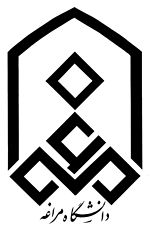 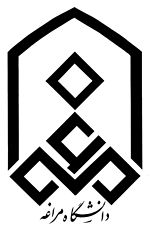 معاونت آموزشی و پژوهشی دانشگاه مراغهگروه کارآفرینی و ارتباط با صنعتاستاد و همکار گرامی با سلام و احترامهمانطور که مستحضرید شیوع گسترده ویروس کرونا در سطح کشور نظام آموزش و تدریس دانشگاه‏ها و مؤسسات آموزش عالی را تحت تأثیر قرار داده است؛ به طوریکه دانشگاه‎ها به آموزش‏های مجازی روی آورده‏اند. در این راستا، شناسایی انگیزه و قصد اساتید می‏تواند زمینه بکارگیری و توسعه‏ و کیفی سازی بیشتر این نوع آموزش‏ها را در کنار روش‏های مرسوم تدریس دانشگاهی ایجاد نماید. تحقيق حاضر در صدد بررسی عوامل مؤثر بر قصد اساتید در تداوم و استمرار استفاده از سامانه آموزش مجازی در تدریس است. لذا، اعلام نظرات گرانقدر شما، ما را در اجراي هرچه بهتر این تحقيق یاري مي‌نمايد. در ضمن، کلیه اطلاعات به شکل محرمانه باقی خواهد ماند. پیشاپیش از همکاري شما كمال تشکّر و قدرداني بعمل می‌آید.  بیژن ابدی:  سرپرست گروه کارآفرینی و ارتباط با صنعت دانشگاه مراغه                                       الف: لطفاً ميزان موافقت خود را با گويه‌هاي زير در طيف «کاملاً مخالفم» تا «کاملاً موافقم» با علامت تیک (✓) مشخص نماييد.1- نگرش پيرامون آموزش مجازی2- هنجار ذهني3- كنترل رفتاری4- سبک یادگیری 5- قصد رفتاری5- درک سهولت استفاده از سامانه آموزش مجازی6- درک سودمندی سامانه آموزش مجازی 7- آمادگی اساتید  8- آمادگی دانشجویان9- مشکلات تدریس و آموزش‏ مجازیب: ويژگي‌هاي فردي و حرفه‎ایگويه‌هاکاملاً مخالفممخالفمنظري ندارمموافقمکاملاً موافقمتدریس از طریق سامانه آموزش مجازی، یک تجربه خوشایند برای من است.تدریس از طریق سامانه آموزش مجازی، یک امتیاز برتری من نسبت به اساتید در دانشگاه‏های همجوار است.استفاده از سامانه آموزش مجازی برای تدریس، یک ایده عاقلانه است.تدریس واحدهای عملی و آزمایشگاهی از طریق شبیه ساز سامانه آموزش مجازی یک کار منطقی استگويه‌هاکاملاً مخالفممخالفمنظري ندارمموافقمکاملاً موافقماکثر افرادی که برای من مهم هستند (رئیس گروه، معاونت آموزشی، همکاران گروه و غیره)، موافق استفاده از سامانه آموزش مجازی جهت تدریس هستند. اکثر افرادی که برای من مهم هستند (رئیس گروه، معاونت آموزشی، همکاران گروه و غیره)، فکر می‎کنند، استفاده از سامانه آموزش مجازی برای دوره‎های تدریس دانشگاه مفید است.فکر می‏کنم دانشجویانم استفاده از سامانه آموزش مجازی را برای دوره‎های تدریس بعدی تأیید کنند.گويه‌هاکاملاً مخالفممخالفمنظري ندارمموافقمکاملاً موافقمدانش ِکافیِ کار کردن با سامانه آموزش مجازی را دارم (دانش پیرامون کارکرد بخش‏های مختلف سامانه).مهارتِ کافیِ کار کردن با سامانه آموزش مجازی را دارم (توان کار کردن با بخش‎های سامانه بدون نیاز به کمک اپراتور).زمان کافی کار کردن با سامانه آموزش مجازی را دارم.اعتماد به نفس کافی کار کردن با سامانه آموزش مجازی را دارم.گويه‌هاکاملاً مخالفممخالفمنظري ندارمموافقمکاملاً موافقمپیرامون اینکه چرا برخی دانشجویان مطالب درسی من را یاد نمی‏گیرند، پرس و جو، مطالعه و تحلیل می‏کنم.پیرامون اینکه چگونه دروس مختلف با یکدیگر ارتباط دارند، فکر می‏کنم.سعی می‏کنم درک کنم که چرا برخی از روش‏های تدریس مؤثرتر از دیگر روش‏ها هستند.سعی می‏کنم درک و جستجو کنم که چگونه دانشجویان یاد می‏گیرند.فقط می‏خواهم چیزهایی را یاد بگیرم که بلافاصله بتوانم در تدریس خود استفاده کنم.نمی‏دانم چگونه درس‏های خود را به روش دیگری از آنچه قبلاً عادت کرده‏ام، آموزش دهم.من از تدریس خود به دلیل مسأله محور نبودن (مشکلات جامعه) احساس نارضایتی دارم. من دروس دانشگاهی را به عنوان موجودیت‏های جدا از هم می‏بینم.من می‎خواهم ایده‏های جدید روش تدریس را در تدریس خود بکار ببرم.من بیشتر، از تجربیات عملی خودم یاد می‏گیرم.می‏خواهم نکاتی را پیرامون چگونگی بهبود تدریس کلاسیم دریافت کنم.می‏خواهم بدانم کدام روش‏های تدریس مؤثر هستند.گويه‌هاکاملاً مخالفممخالفمنظري ندارمموافقمکاملاً موافقمقصد دارم در آینده در کنار تدریس کلاس حضوری، تدریس از طریق سامانه آموزش مجازی را داشته باشم.قصد دارم تا 6 ماه آینده، محتوای دروس در سامانه آموزش مجازی را توسعه و بروزرسانی کنم.قصد دارم در کلاس‎های توجیهی اساتید جهت توسعه و بروزرسانی محتوای دروس در سامانه آموزش مجازی شرکت کنم.تلاشم این است که ارتباط مناسبی با سیستم آموزش مجازی برقرار نمایم.گويه‌هاکاملاً مخالفممخالفمنظري ندارمموافقمکاملاً موافقماستفاده از سامانه آموزش مجازی آسان است.دسترسی دانشجویان به مواد درسی با سامانه آموزش مجازی آسان است.سامانه آموزش مجازی به راحتی کار می‏کند. گويه‌هاکاملاً مخالفممخالفمنظري ندارمموافقمکاملاً موافقماستفاده از سامانه آموزش مجازی توانایی یادگیریم را بهبود می‎بخشد.سامانه آموزش مجازی به من امکان می‏دهد تدریس خود را با سرعت بیشتری انجام دهم.سامانه آموزش مجازی به من امکان می‏دهد تدریس خود را با کارایی بیشتری انجام دهم.گويه‌هاکاملاً مخالفممخالفمنظري ندارمموافقمکاملاً موافقماساتید، طرفدار استفاده از سامانه آموزش مجازی جهت تدریس خود هستند.اساتید، سامانه آموزش مجازی را یک ابزار آموزشی مفید در تدریس می‏دانند.اساتید، مهارت فنّی کافی را برای استفاده از سامانه آموزش مجازی دارا هستند.گويه‌هاکاملاً مخالفممخالفمنظري ندارمموافقمکاملاً موافقمدانشجویان، طرفدار استفاده از سامانه آموزش مجازی جهت تدریس خود هستند.دانشجویان، سامانه آموزش مجازی را یک ابزار آموزشی مفید در تدریس می‏دانند.دانشجویان، مهارت فنّی کافی را برای استفاده از سامانه آموزش مجازی دارا هستند.گويه‌هاکاملاً مخالفممخالفمنظري ندارمموافقمکاملاً موافقمنبود مکانی ویژه جهت آموزش‏های مجازی در دانشگاهنبود آموزش‏های ضمن خدمت مستمر پیرامون نحوه استفاده از سامانه‌های تدریس نبود یک بخش نظارت و ارزیابی دانشگاهی جهت گرفتن بازخوردهای اساتید پیرامون مشکلات وچالش‎های آموزش مجازیعدم آشنایی اساتید با نحوه تدریس در فضای مجازی (روخوانی از جزوه و کتاب، سخنرانی غیرمنعطف، اسلایدها با منظر نامناسب و غیره) نبود پیش مطالعه درسی و آمادگی اساتید برای تدریس مجازینبود پیش مطالعه درسی و آمادگی دانشجویان برای تدریس مجازیگويه‌هاکاملاً مخالفممخالفمنظري ندارمموافقمکاملاً موافقمبسنده کردن اساتید به محتواهای قدیمی دروس و تمایل پایین به توسعه و بروزرسانی محتوای دروسعدم دسترسی اساتید به سخت افزار‌های مورد نیاز (لب تاپ، وِب کم و میکروفن)سرعت پایین اینترنتدسترسی کم دانشجویان به اینترنت و زیرساخت‏های آن هزینه‎های بالای خرید اینترنت برای دانشجویاننبود امکانات و تجهیزات آموزشی جهت تدریس واحدهای عملی و آزمایشگاهینبود تعامل دو طرفه و زنده بین اساتید و دانشجویان هنگام تدریس (نبود تدریس زنده (بر خط online) 1- جنسیتمردزن2- سن .......................   سال2- سن .......................   سال2- سن .......................   سال2- سن .......................   سال2- سن .......................   سال3- رشته تحصیلی: .............................................3- رشته تحصیلی: .............................................3- رشته تحصیلی: .............................................3- رشته تحصیلی: .............................................3- رشته تحصیلی: .............................................3- رشته تحصیلی: .............................................3- رشته تحصیلی: .............................................4- دانشکده: ............................................4- دانشکده: ............................................4- دانشکده: ............................................4- دانشکده: ............................................4- دانشکده: ............................................4- دانشکده: ............................................4- دانشکده: ............................................5- سابقه خدمت ..................... سال 5- سابقه خدمت ..................... سال 5- سابقه خدمت ..................... سال 5- سابقه خدمت ..................... سال 5- سابقه خدمت ..................... سال 5- سابقه خدمت ..................... سال 5- سابقه خدمت ..................... سال 5- سابقه خدمت ..................... سال 5- سابقه خدمت ..................... سال 6- سابقه تدریس دانشگاهی قبل از استخدام ..................... سال6- سابقه تدریس دانشگاهی قبل از استخدام ..................... سال6- سابقه تدریس دانشگاهی قبل از استخدام ..................... سال6- سابقه تدریس دانشگاهی قبل از استخدام ..................... سال6- سابقه تدریس دانشگاهی قبل از استخدام ..................... سال6- سابقه تدریس دانشگاهی قبل از استخدام ..................... سال6- سابقه تدریس دانشگاهی قبل از استخدام ..................... سال7- مرتبهمربیاستادیاردانشیاراستاد8- نوع استخدامقرارداریپیمانیرسمی -آزمایشیرسمی -آزمایشیرسمی قطعی